EOM Global Television Network (EGTN) is owned by LCD Enterprises FL LLC operating in the state of Florida. Thank you for choosing our broadcasting services. Our motto is “Soaring the Global Atmosphere with God's Word”. You are getting ready to experience a unique TV Network that believes in reciprocity according to Luke 6:38. We are Godly honored to offer you God's visionary TV Network (www.eomtv.com).  This three (3) month contract is made between LCD Enterprises FL LLC and ___________________________________________________________ on this day, _____________ for the purpose of broadcasting services on EGTN. This contract is for a weekly thirty (30) or fifteen (15) minute broadcast. Your show must promote Biblical Values, representing the Holy Trinity. We reserve the right to disapprove or cancel your show for not following these values. If your show is canceled for violating these values, you will not receive a refund. ________customer initials agreeing. Your recordings must be in M4V, MPG, MOV, WMV, You Tube, or Daily Motion format and ready for broadcasting. We will charge $300 flat per prerecorded session. If you do not have a digital recording device, you may rent to own a device from the Network. Ask us for more details.   The name of your TV broadcast will be ___________________________________________________Your show will be broadcasted every ____________________ week for 15 or 30 minutes at _________ time you must pay a $_________network setup fee for creating your web channel and data storage of six (6) recordings and a $__________ monthly broadcasting fee; taxes are included with this price. $__________ is due before your show can be created ________ customer initials agreeing. All payments are due at the first of month.  After the three-day grace period, a $25 late fee will be applied to your account. Cancellation Policy: Once your TV Network created, there are No Refunds. If you cancel before your show is created, LCD Enterprises reserve the right to prorate your payment according to the amount of services rendered. If either party decides to file a dispute case in a court of law and is found liable, the liable party must pay all legal and court fees ________ customer initials agreeing.  I _____________________________________________ (print first & last name) agrees with LCD Enterprises’ terms and conditions.  LCD Enterprises agree to have your web channel created, published and provide a personal web channel web link. ________________________________________ (customer signature)   __________________ (Date)________________________________________       _______________________________________LCD Enterprises FL LLC Representative Name           LCD Enterprise Representative Signature 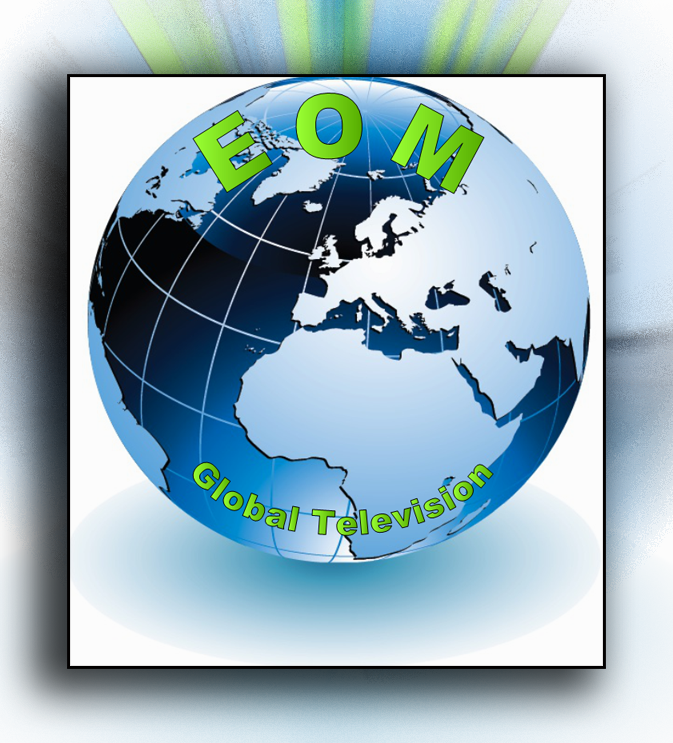 Copyright © 2016 EOM Global TV Network. All rights reserved.EOM Global Television Networkwww.eomtv.comQuarterly Contract(Prerecorded Shows Only)Start Date: _______________End Date: _______________